ВЫСТАВКА ЦВЕТОВЛетом в детском саду проходила необычная выставка цветов. Необычная тем, что такая выставка была организована впервые в нашем садике. Здесь на выставке были представлены композиции цветов, были выполнены картины, поделки из цветов. Выставка проходила в зале детского сада, где был собран весь материал. Получилась выставка суперски! Эту выставку посетили не только воспитанники ДОУ, но так же все сотрудники детского сада, родители воспитанников, бабушки, дедушки.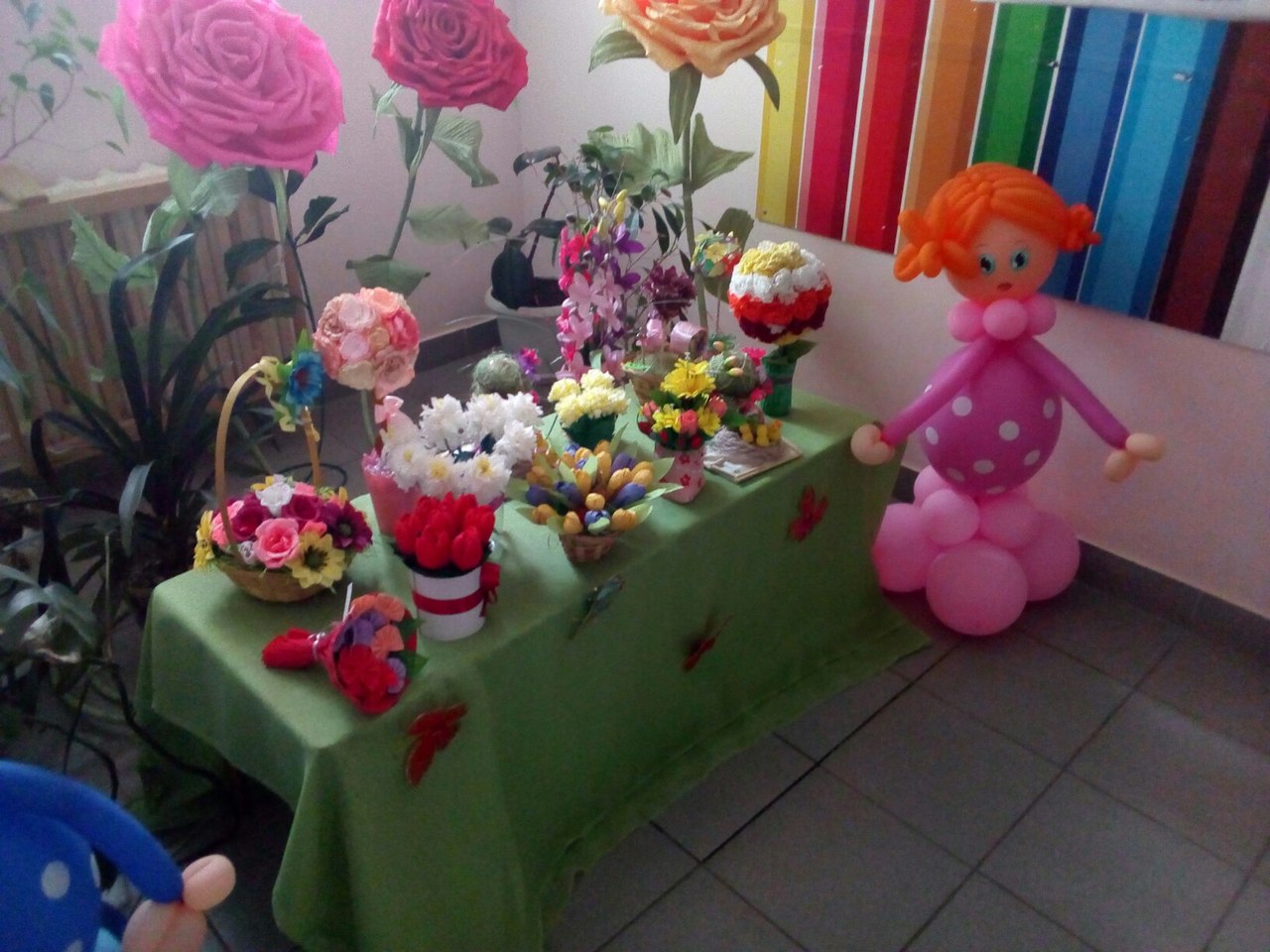 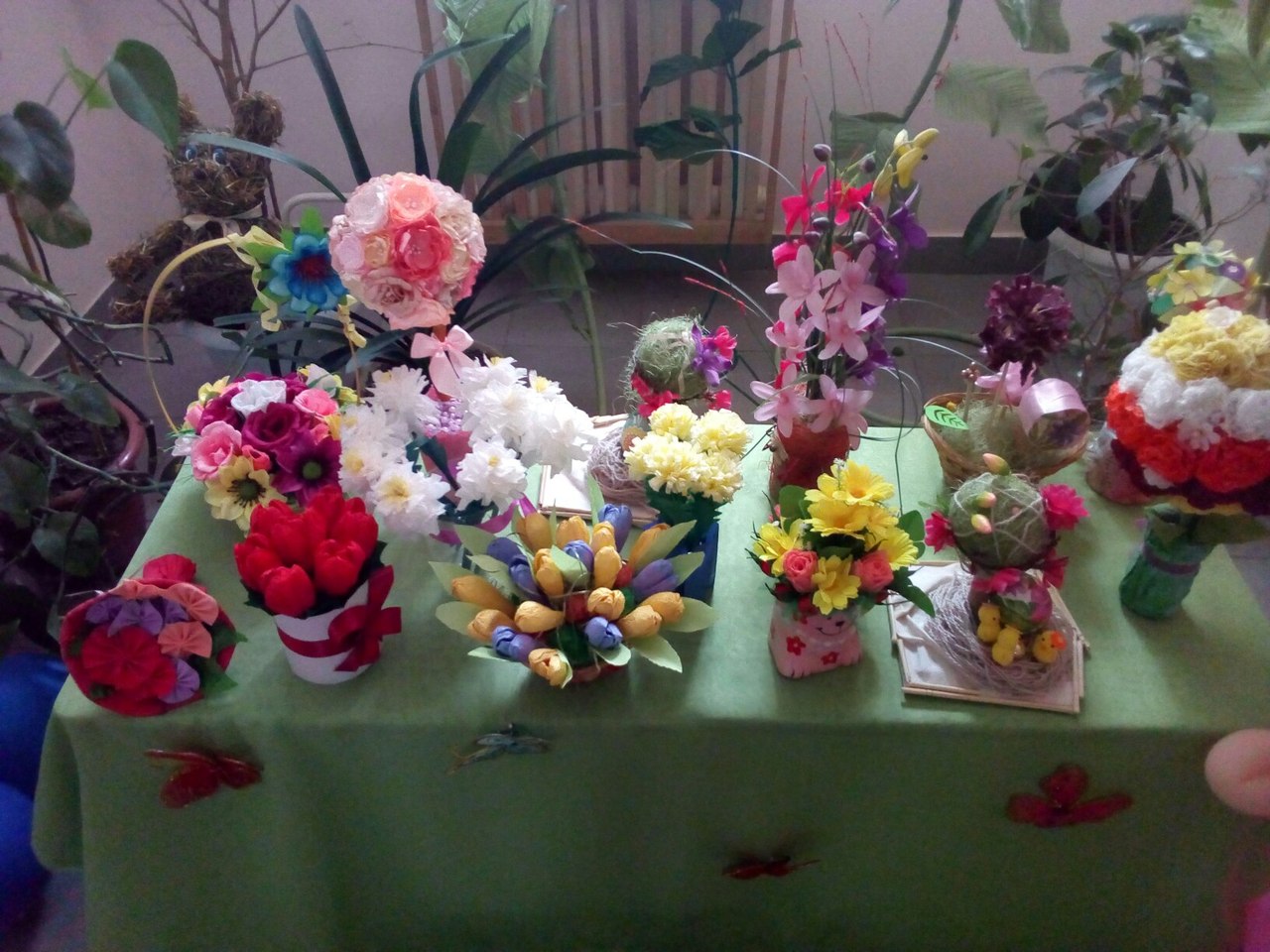 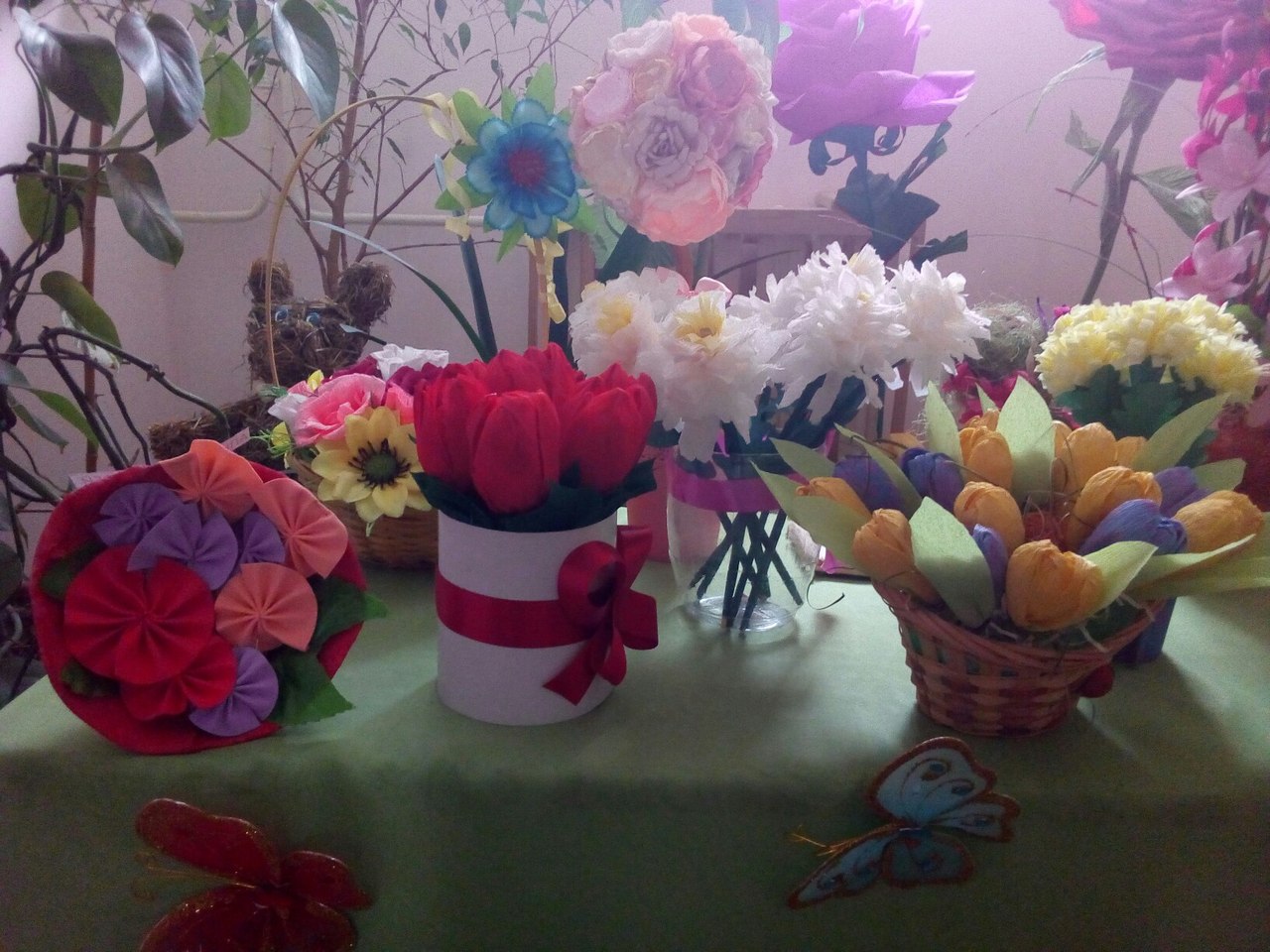 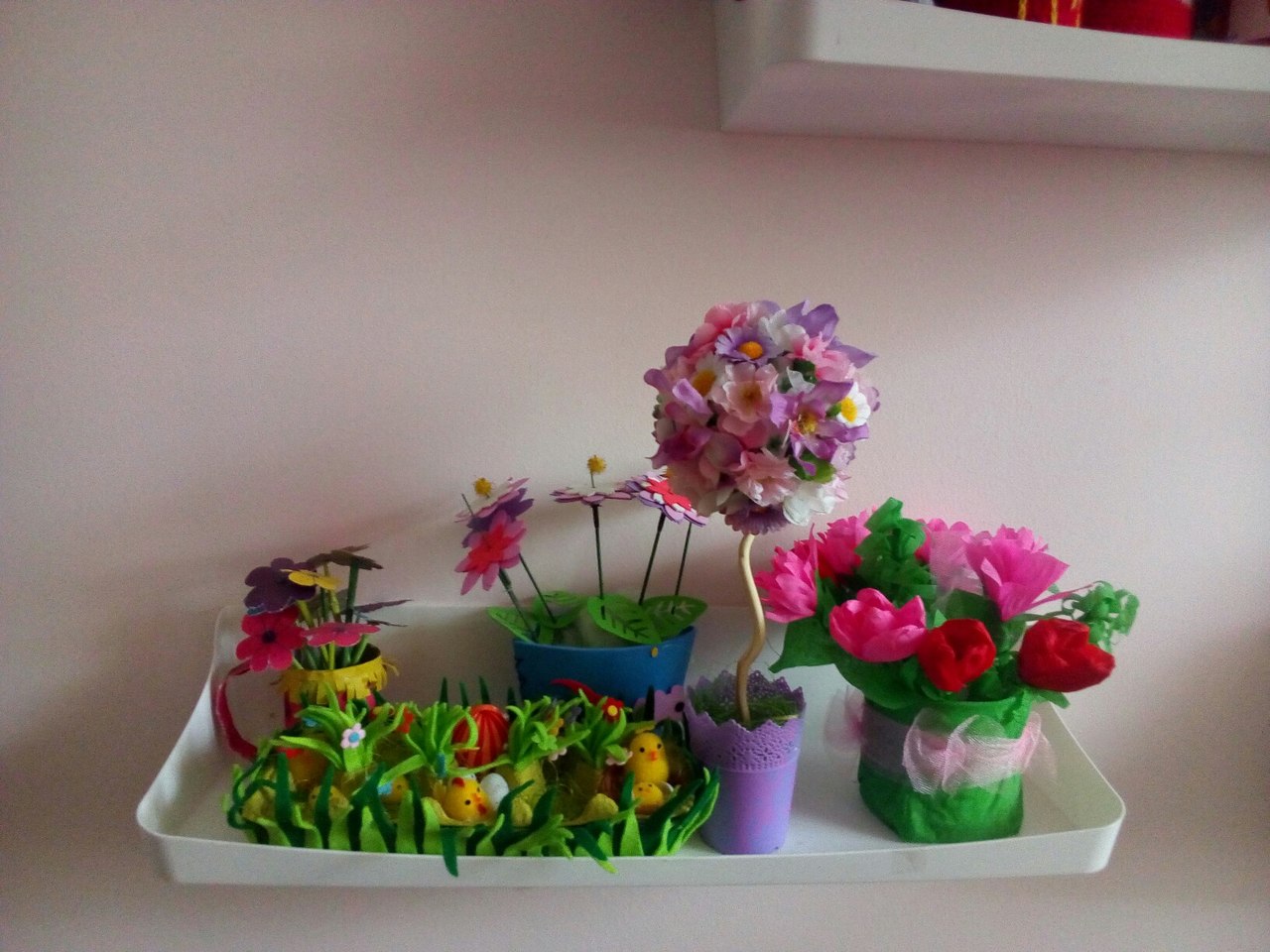 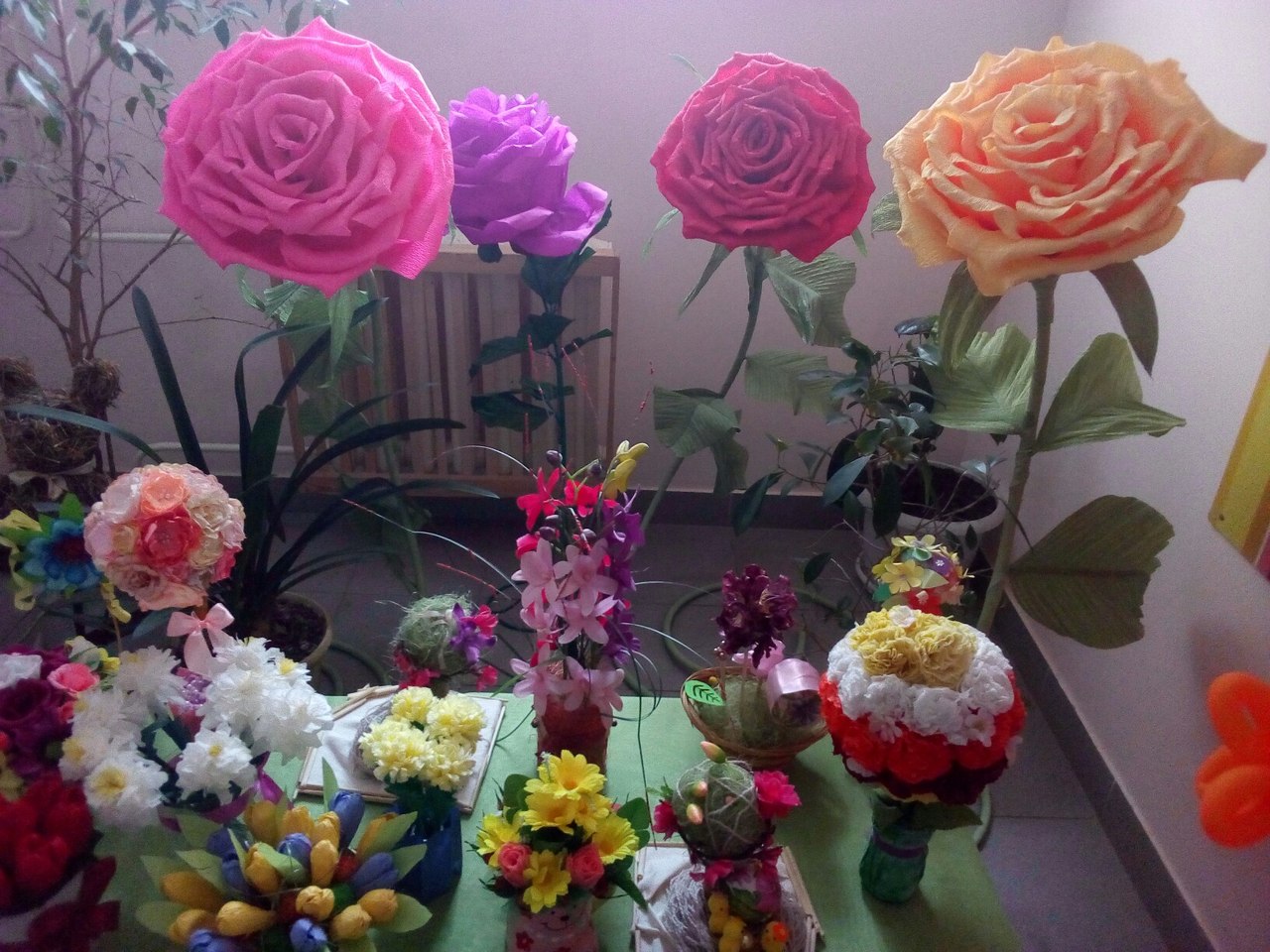 